Name: __________ Class: ___ Number: ___ Date: ___/___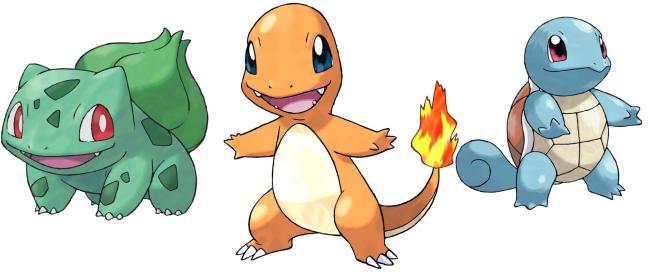 								We saw some Pokemon.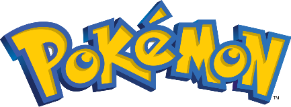 								They were cute.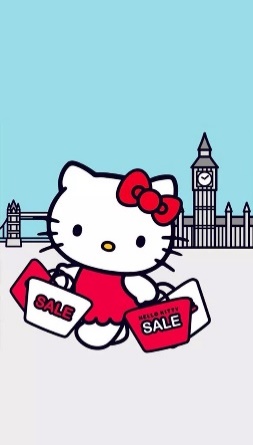 Where did Kitty go last weekend? _____________________________________________________________________________________________________________________ (fun)What did you do yesterday? ________________________________________________________________________________________________________________________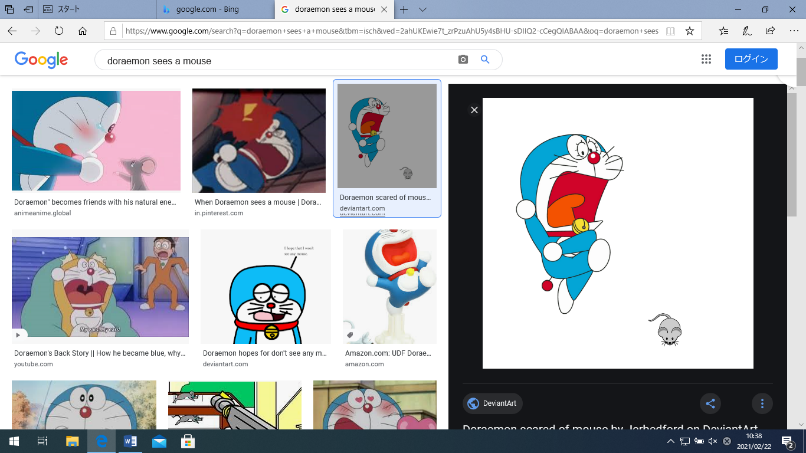 What did Doraemon see on Sunday?______________________________________________________________________________________________________ (big)When did you watch a movie? ____________________________________________________________________________________________________________What did Kirby eat on Sunday?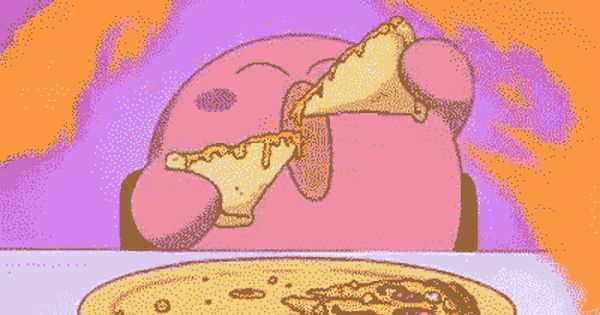 ____________________________________________________________________________________________________ (delicious)Where did you swim last year?____________________________________________________________________________________________________________Who did Dokinchan meet in the park?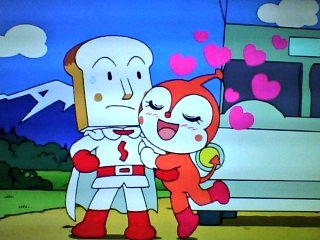 _______________________________________________________________________________________________________ (kind)What time did you come to school?________________________________________________________________________________________________________What did Mario and his friends do at home?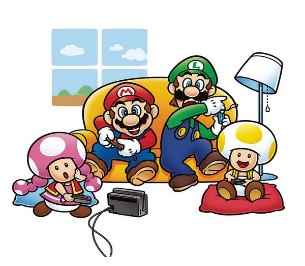 _______________________________________________________________________________________________ (The games)Who did you speak with yesterday?________________________________________________________________________________________________________What did Vader drink this morning? 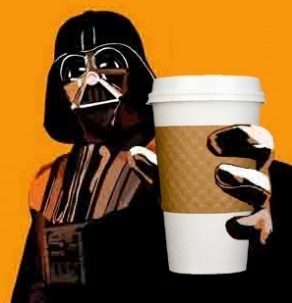 __________________________________________________________________________________________________ (cold)When did you get a present?________________________________________________________________________________________________________When did Peach sing a song?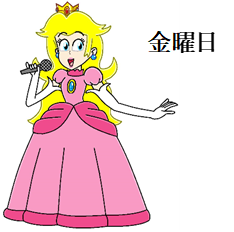 _______________________________________________________________________________________________ (beautiful)Where did you do last night?______________________________________________________________________________________________________Where did Sponge Bob and Patrick go last week? 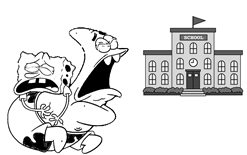 ______________________________________________________________